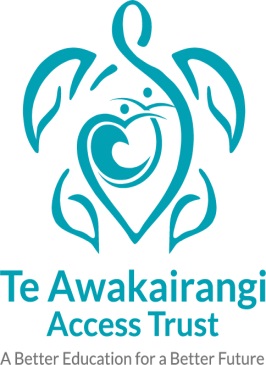 Annual Report 2018-2019 Financial YearThe Te Awakairangi Access (TAKA) Trust seeks to provide vulnerable tamariki with more opportunities, and give them access to the things that most Kiwi kids take for granted.  Access to sports, technology, cultural events, modern learning and the arts should be accessible to all New Zealand tamariki and we aim to make this a reality.The Trust’s focus is to help kids who come from Lower Hutt’s Northern and Eastern Communities (we refer to this area as the North East).   The Trust assists these tamariki living in challenged high deprivation communities such as Taita and Pomare to access opportunities, learning and experiences that will make a life-changing difference.   Business PlanWork against the annual business plan has been summarised below. Key Areas Progress OverviewSymphony in the Hutt In partnership with Orchestra Wellington and Hutt Valley sports awards we are able to provide a whanau evening at no cost to community to participate in a spectacular evening with the Orchestra and amazing talented singers.  This Year we were fortunate to have Annie Crummer as the lead singer who went the extra mile and did a school visit to Rata Street School who with their wifi connection were able to do research and put together a digital presentation for Annie.  The tamarikis digital presentations where also shown on the big screens at Symphony in the Hutt tying our digital to the arts.  We had 1000 community members attend the evening Feedback from community has been overwhelming especially from our tamariki at Rata Street School – It was the first concert I have ever been to, thank you for this event it is the first time we have been able to go to something like this as a family, I have never been on a red carpet, It left a real impact on the kids they were still buzzing on Monday talking about the Symphony.  “I'd just like to let you know how impressed I was with the 'Orchestra in the Hutt' performance last night. It was unexpectedly good and professional. My partner and I went because we both like orchestral music, and we live down the road. I was expecting it to be a little stuffy and middle-age, but it was anything but. It was very inclusive, helped by the free entry. It brought people who would not normally go to orchestral concerts, and showed them that it doesn't have to be serious. The choice of pieces and songs were fab, something for everyone. The set up of the hall, the decorations and the timing/organisation of the evening were great.Thanks for investing in our community. I really hope that this event can be repeated.Phoenix –Sport and Rec AccessTamariki and whanau were given the opportunity to attend phoenix games at Wellington Stadium with transport, food and merchandise being provided to give them the full experiencePhoenix also put on coaching clinics for our tamariki to help develop their skillsFDIP Bus to the Nix 2018/2019 Season:Total of 16 Buses with an average of 40 fans per bus. 640 participants over the course of the season ( 4 game fixtures) School and Coaching Clinic visits: - On average we have 25 students at each event (125 participants) Bikes in Schools3 of our primary schools have received a set of bikes with helmets to enable tamariki to learn how to ride or strength their capability of riding.  Schools that have received the bikes in varied sizes are Taita Central, Randwick primary and Naenae PrimarySchools have been very grateful to receive the bikes and tamariki can’t believe that the bikes get to stay at their school for them to useThank you assembles have been held with beautiful presentations from tamariki about the importance of receiving this giftBuses in schoolsTo date 37 buses used in the last 12 monthsSchools find it very useful – with 2 schools having staff members pass the schools where able to take their students to say their farewells WIFI Project Update July 2018 Rata Street school in partnership with Chorus, Network for learning and MOE began the roll out of connecting year 5 and 6 students to the schools safe and secure networkThis project is addressing the digital divide by providing connectivity with devices to the homes of our tamariki.  In the North East area alone 45% of our homes do not have access to the internet.  By providing the internet connection with a safe and secure network tamariki will be able to continue their education in the afterhours at home sharing their learnings with their whanau.  RolesChorus – provision of the infrastructure to the householdMinistry of Education – Provision professional development for teachers at the schools who take this up, looking at this at a national level evaluation methodologyNetwork for learning – Back end software support and troubleshooting, safety (firewalls)Local Schools – connection with whanau, new pedagogy of teaching adopted in classrooms, provision of hardware (ie chromebooks), leadership and culture HCC – overall coordination of all partners, assisting in fundraising with the TrustTAKA – Holders, drivers, champions of the projectSign Up Process/Information DistributionWhanau engagement evenings where held to help inform whanau about the process of getting connected, what this connection meant for them and then booking appointments for installation from Chorus.With whanau evenings not being highly attended we found other ways to try and connect with whanau from attending parent teacher interviews, setting up a desk in the hallway for after school pickups and door knocking.Issues:  Appointments not being made on the spot so forms completed but parents not ringing to make appointments so follow up phone calls requiredConfusion when making appointments with chorus call centreChorus not completing installation – leaving of ruckus equipment which links back to schools networkConnection issues after updates – which we haven’t faced beforeWhanau turning off ONT – due to power consumption or unplugging equipment as they require plugsCords going missingSolution is being worked on for equipment Chorus are currently working on an ONT that you will be able to open port 2 which will work on wifi taking away the ruckus so issues won’t be faced with equipment missing and whanau turning off device as it is only one not several pieces.Chorus team have been sent the information we are sending out to make sure our language is the same and reference of Rata Street School wifi is used to avoid confusion when bookingInformation sheets will be sent home for year 4 students with the 0800 # and what to expect with installationCo-Extra Curricular Activities We have also been working with external partners to help develop the mind set and growth of students working with Hutt City Libraries and Victoria University providing a Chromebook club which is run every Friday at lunch time   Chromebook club had 30 graduates from it’s first session who participated in coding and tinker cab, this session was run by Victoria University.  We put on a graduation party with Victoria University certificates given out at senior assembly.  We have had another 50 sign up for term 3 as tamariki would like to keep learning new skillsHutt City Libraries came out and delivered to our classrooms about their services especially one that can be used from home called anyquestions .govt.nz, where you can ask libririans questions and they will help you with different websites that help you find the answer.  Stats were received from anyquestions regarding the use from Rata Street before working with HCC Libraries - Since April Rata Street School students have had over 154 chats on AnyQuestions, each chat averaging about 20 minutes long. This makes Rata Street School tied for first as the top user of AnyQuestions in the country. There was zero use of AnyQuestions from Rata Street School before we did our outreach promoting the service. To help tie the arts to digital learning we had Annie Crummer who was our lead singer attend Rata Street School and all the tamariki used their home connectivity to do research on Annie Crummer and put together a digital presentation which they presented to her.  They also had the opportunity to put together a digital piece which was displayed at Symphony in the Hutt to the community.Professional Development Professional development has been confirmed for teachers undertaking this initiative from Ministry of Education for 2 years. This is to develop their own skills in best utilising the tools that are available to them within the classroom, with a focus on increasing engagement of students and building achievement. 6 months of PD has been undertaken thus far.  OverviewThe project is now been running for a year with the first 6 months in kind the investment from partners is for 3 years which started from the beginning of 2019Currently registered on N4L from Rata Street =177 Total of households connected 2019 = 116Still to be connected including whanau who have chosen not to participate = 45August 2019 is roll out for year 4 for whanau engagement and sign up with new equipment installed Evaluation Interim fortnightly reports will be sent to the school from N4L which shows usage, sites, blocked sites tried, top 20 users – working on refining information to help guide the school and inform parents. MoE have conducted an early evaluation report however for this project we clearly indicated it is too early for a full evaluation. Despite this, results of the report point to this being a positive initiative for both the community, and for MoE. This is in draft currently awaiting sign off. A full evaluation framework for this project has been developed and will be implemented during term 4 2019 – Term 1 2020. This can be seen in appendix 2.  Future/Roll OutDiscussions have begun regarding the next steps for this initiative in terms of increasing impact. A school readiness document has been developed and in the coming months several schools will be assessed against this criteria so that TAKA trust can decide on a second school for roll out. This will be accompanied by preparing partners for this roll out, and obtaining any funding necessary. TAKA will then work alongside the school to ensure adequate resourcing for the project support. In addition to the ‘next school,’ there is a big picture conversation begun by the trust with MoE about a government funded larger scale initiative. While at early stages this is promising and will be pursued next year. Other NotesWhile no specific intervention evaluations have taken place outside of feedback from participants, TAKA’s workplan contributes to the wider Empowering Tamariki framework that Hutt City Council is undertaking. This is a generational change initiative focused on tamariki who need it most. More information can be found about this here http://www.huttcity.govt.nz/Services/Community-Support/empowering-tamariki The TAKA work will be part of the wider community improvement mapping that is taking place as part of Empowering Tamariki. TAKA 2019-2020 Year AheadKey priorities of the work plan moving forward are:Evaluation of the Rata St School ModelRoll out to second school (minimum) and working alongside this a wider out of cycle budget bid to MoE (inclusive of school readiness process completion) Planning for roll out with specifically identified school – infrastructure planning, PD applications, co/extra curricular opportunities, whanau engagement Fundraising by Trust Continued access opportunities for all of Lower Hutt’s tamarikiFinancialsFinancials for the year have been attached as appendix 3. Appendix 1 - History of TAKA WIFI Initiative2014 Digital Divide/Education partnership opportunity identified by CouncilInitial connection with local Taita Schools Principals, Taita Central, Pomare School, Avalon Intermediate , Taita CollegeFirst visit to Pt England School by partners (education, council family)Pt England school are delivering a programme called Mannaiakalani, essentially integrating digital learning into the school day, and extending the learning beyond classroom and into the homes of kidsKPMG on board as partner – meet with Principals re offerN4L initial conversations began2015Te Awa Kairangi Trust FormedTrustees cover business, community and governmentIan Hastie – Avalon IntermediateChris Worsley – Pomare PrimaryEd Louden - KPMGSteve Swallow – DatacomRebecca Laracy – Digital leaderKen Laban – Community Further Pt England trips with Board of Trustee membersBoard of Trustee meetings -  attended by TAKA Chair Meeting also with Rata Street School, as they had been busy preparing for a digital solution (purchasing chromebooks, increasing digital access within school) but had not landed on a solutionPrincipals like the concept of Manaaiakalani, but didn’t believe it was right for our community.  Concerns around financial impact on whanau, and also concerns regarding amount of money potential being given to corporates to access internet ongoing2015-2016Various options explored, to find the model that would be best for our communityConversation’s held with internet providers, electricity companies, government agencies etc.  IT solution being explored during this time, was around adding height to existing lampposts to enable internet to bounce from lampposts into homes. 2017New Trustee appointed to the board – Carolyn Stuart (previously N4L leader)Completed preparatory work to build infrastructure to enable Rata Street School, wifi pilot to begin in Term 1 2018.  The pilot will target two streets near the school with the most students on them.TAKA trust has engagement with Bryan Mitchel and Wellington Electricity and N4L will be assisting with trialExtension of electricity poles requiredHCC Charity Golf Fundraiser – raised $15k for TAKA to cover free buses for low decile schools2018MOE hui attended and connection made with Mike Lott from Chorus, broadband opportunity was discussed which will provide a more superior service (no dead spots) and easier to install as it’s within the home via phone jack (no need to heighten poles) Infrastructure model discussed and planed in 2017 now replaced with Broadband in house model with ChorusBrainstorming session held with Chorus, N4L and MOE.  Controlled WIFI access to tamariki in their homes confirmed to happenMOU signed by Chorus, MOE, N4L and HCC1 June 2019 – June 2022Chorus to provide in kind support until end of 2020 to cover all installation costs Significant amount of work underway with Rata Street School and whanau:Community Engagement – selling the idea to whanau that ‘digital access’ when controlled is a good thing!  (year 4,5,6)Rata Street Taka Wifi – Whanau engagement evenings with Chorus, Rata Street Staff and TAKA MOE/Chorus joined us for door knocking/cold calling/texting  exercise to engage with whanau who did not attend and need to sign up Hype assembly with year 5 and 6 students at Rata Street School talking about how close we are getting to taking the devices home.  10 Tamariki’s names were drawn out to pilot the system this week.  The Chromebook winner was drawn as wellLibrary came along to do a presentation to Tamariki about a resource they provide for afterhours learning anyquestions.govt.nz, amazing resource for our very new online learners in the afterhours spaced where they can chat with a librarian and ask questions and be guided to trust worthy and safe websites.Weekly Cadence calls with MOE, N4L and Chorus have been very valuable with growing relationship and getting TAKA wifi to life.September – Term 4 soft launch pilot66 households connected (year 5/6)Tamariki are utilising the connectivity every nightYear 4 tamariki address have been given to Chorus to do an assessment on how many houses are connected those that require builds and solutions for those who live out of NaenaeOctoberYear 4 whanau engagement completed 58 whanau, 13 already connectedWhanau engagementChorus provided booking system at the whanau engagement to enable a faster turn around and will provide appointment times when door knockingBetween 26th and 30th October 31 unique users online every nightPlanning for Chromebook Lunch time clubs  and whanau engagement nights for 2019 underway Partnerships confirmed  to deliver lunch time Chromebook sessions at Rata Street School  in 2019 Victoria University, Te Papa and Libraries HCC partners with TAKA for 3 years, and Charity Golf tournament raises $40k towards WIFI projectSome ongoing connectivity issues and with Chorus appointment being cancelled Chorus advised of the impact this has on our ability to engage with whanau if they don’t install as expected. 2019JanuarySchool start means a focus to get new year 5 Chromebook Savy  Still working on disconnected whanauMeeting will be held with new lead teacher and deputy principal 15th February Library confirmed to attend Rata Street school with presentation for anyquestions.govt.nz to enable learning in the afterhoursAn offer to Clubhouse for lunchtime sessions offered to but due to restricted staff unable to participate but they will send through resources to provide for tamarikiFebruaryPriority areas In School;  Out of School; Infrastructure (SS ongoing);  Scale up; Financial and general access. Libraries will be running sessions at Rata Street on “anyquestions.govt.nz “with every senior classroom.  They will also be running taster sessions for CB Club 29th, 22nd March and 5th April.Victoria University have confirmed they will run Chromebook Club  lunch time in term 2 and by ending with a trip into the university.  They would also like to participate in the whanau engagement eveningsChromebook Lunchtime  - Every FridayMarchDatacom have donated 150 chargers to Rata Street School so that tamariki can take their Chromebooks home over the school holidaysFirst Chromebook Club was held and we had 52 students attend at lunch the session was run by our library staff thank you to Shane and Lillian.Parent teacher interviews where held at Rata Street school attended to try and sign up whanau who have not yet been connected Joni now fixing installation(s) where chorus have left ruckus off AprilTAKA Board signed off strategic plan and prioritiesWorking with Chorus to do a green book for Rata Street SchoolFriday Chromebook Club 50 Students attending each sessionMay116 homes connected,  approx. 40-50 homes to get connected this yearChromebook club well attended (50 per session) with Victoria University running sessions and will be doing an end of term presentation for whanauHutt 3 schools in top 20 users 2nd Rata Street School = anyquestions.govt.nz32 responses from whanau regarding wifi connectionConnection still needs improvement, top  comments being able to do homework, parents enjoying being able to see their tamariki learn and being able to work with them and sharing their learnings with whanauOther Models (excluding Pt England)Porirua/Otaki modelsPoriruaIndependent trust and school partnershipSpark jump model  (general access) – not secure N4L accessWork with 20/20 (providing stepping up programme)Haeata Model ChristchurchN4L secured accessInfrastructure  Street poles – not via fibre (meaning you can get deadspots)Appendix 2 – Evaluation Framework Wifi ProjectMethods of Data Capture (All annual bar N4L) :Student, Parent and Teacher Surveys (responses triangulated against each other across the 4 key questions asked on digital literacy/competence, student engagement, parent engagement, process improvement)School assessment data on literacy and numeracy (Eastle, STARR/Numpta etc)  School roll and attendance data extracted from SMSRata St School written observations N4L data capture of use patterns, number of hours being used, what sites accessed etc  (In school/out of school split of frequency (# of students), hours used, and content types) MoE to obtain permissions and data from control schools for assessment comparisonHCC standard reportingBasic Chorus connection dataAreaActionTargetsTraffic Light ProjectsTAKA Wifi ProjectPriority ProjectInfrastructure finalised Feb 2019 for year 5/6 and all support in placeDelivery of PD in 2019 and 2020 years for schoolDeliver of extra-curricular throughout 2019 year Evaluation Completed for Rata st Feb 2020Roll out plan in place for 2nd school including school readinessHouseholds connection for 2019 calendar year (some teething issues) PD and co/extra activities completed. Evaluation plan in place for end of 2019. School readiness process in place for completion during 19-20 year. Bikes in SchoolsMin 27 bikes per annum delivered to low decile school by Dec 2019CompletedSymphony in the HuttEvent Delivered May 2019 with minimum 1000 participants CompletedSport and Rec AccessMin 500 opportunities offered to tamariki who need it most by Dec 2019CompletedBusesProvide 3 buses a term for our schoolsCompletedFundraisingGolf tournamentDelivery of annual golf tournament in December with target of raising $40,000CompletedRegular funding applications as requiredFunding applications submitted as required to enable the above projects to occurDeclined and referred to another fund – Mahia Atu partnership fundObtaining significant philanthropic and/or corporate partnerPhilanthropic partner for TAKA wifi lined upWork in progressMediaMedia storiesAs projects are delivered media pick up storiesIn progressPartnershipPartnership with MoE developed further, leading long term to the roll out funded by MoEIn progress, conversations underwayBaseline (Outcome and Pre-cursor Measures) End Outcome SoughtMeasuresMethod of data captureOther Indicators/PrecursorsMeasure of IndicatorsMethod of data captureRata St and Control School historical assessment dataEducation achievement improves of participant students (specific focus on literacy and numeracy)Student assessment dataMapped against minimum 2 comparable control schools from similar demographic schools around NZ with no interventionsRata St School Literacy and Numeracy Assessment DataMoE to find and source comparable control schools data to map improvement rates against those shown at Rata St SchoolPedagogy in class changesIncreased time of students engaged in reading/writing activities via being onlineObservations provided by Rata St School leaders # students online & hours spent online inside the classroom # students online & hours spent online at home/outside of schoolWritten observations from Principal & DPN4L data captureN4L data captureSchool readiness information Digital literacy/competency of students increasesAdditional measure insertedConfidence of students in using tools increasesAdditional measure insertedStudent, parent and teacher survey question on student confidence in using toolsAdditional measure insertedAdditional measure insertedAdditional measure insertedRata St School historical data on transience, roll, attendance0% access out of school. Need in school dataSurvey to ask pre-project perception engagement levels for comparison45% homes no fibre connection & therefore no accessNo Chrome books were taken homeRata St to list any additional opportunities co-extra curricular in this area previously Student more engaged with the school and with digital devices, and with their passion projectsTransience levels of Rata St School reducesRoll of school changesAttendance improvesFrequency of accessing device increasesHours spent on device increases, content being accessed analysed to ensure ‘passion projects’ Students more interested in schoolStudents movement out of school during year 5/6 reduces from previousSchool roll increases (if feeder schools rolls are constant) OR school roll shows more students from outside the normal area Attendance data from schoolN4L data captureN4L data captureStudent, teacher, parent survey question on perception of engagementWrap around co & extra curricular opportunities provided to studentsChrome books available to be taken homeInfrastructure for fibre installs at homes completedHCC documents offers# chrome books available to take home# homes fibre connected increasesExisting HCC reportingSchool to note supply pre-post projectChorus data on homes that were not connected previousRata St to provide data on similar types of initiatives attendance previouslySurvey to ask pre-project perception engagement levels for comparisonWhanau more involved in student learning and with the school# parents attending functions/sessions at school >35 per session (or >30% of parents) Overall perception of engagement increasesHCC to report on numbers at each sessionStudent, parent and teacher survey question on whanau involvement in schools work/with students – perceived value of sessions + motivation to be engagedSessions provided for whanau by HCC and partnersSessions providedHCC reportingN/AProject/Process ImprovementNext reiteration/roll out runs more smoothlyParticipant improvement suggestions capturedAnecdotal from TAKA Trust, HCC and partnersStudent, parent and teacher survey question on reflections of involvement to date and ideas for improvementN/AN/AN/A